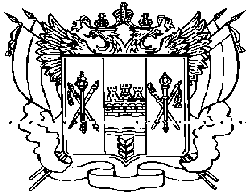 АДМИНИСТРАЦИЯРЕМОНТНЕНСКОГО СЕЛЬСКОГО ПОСЕЛЕНИЯ
РЕМОНТНЕНСКОГО РАЙОНА 
РОСТОВСКОЙ ОБЛАСТИРАСПОРЯЖЕНИЕ26.07.2011                                  	№ 46                                      с. Ремонтное О  правилах и требованиях выпаса  животных  возле автомобильных дорогс интенсивным движением.                Анализ  возросших дорожно-транспортных происшествий  на автомобильных  трассах областного и  местного значения проходящих  по территории сельского поселения подтверждает, что основными причинами этих случаев является нарушение животноводами правил пастьбы и прогона животных через дороги, особенно в ночное время.   Зачастую овцы и крупный рогатый скот бродят без присмотра,  пасутся и лежат непосредственно у обочин дорог, создавая  опасность для проходящего транспорта.  Придавая  такой ситуации обстановку нетерпимости:Для проверки и контроля соблюдения правил  выпаса  животных возле  автомобильных дорог областного и местного значения утвердить  комиссию согласно приложения.Запретить прогон скота через  автомобильные трассы в тёмное время суток. При перегоне животных  в дневное время  соблюдать правила предосторожности,  выставляя  с обеих сторон за 200 метров до прогона  дежурных  с красными  флажками.В течение недели провести инструктаж и ознакомить  под роспись  с данным распоряжением всех животноводов, стоянки которых  расположены непосредственно  или вблизи  автомобильных дорог.Контроль  за исполнением данного распоряжения оставляю за собой.   И.О. Глава  Ремонтненского    сельского поселения						В.Ф. ЗайцевПриложение к Распоряжению № 46 от 26.07.2011 г Состав комиссии:                  Зайцев В.Ф. – Председатель комиссии	                                       Апанасенко В.В.- член  комиссии	                                       Войтенко     В.Н. – член комиссии                                                 Лучин  В.В.  -   член комиссии